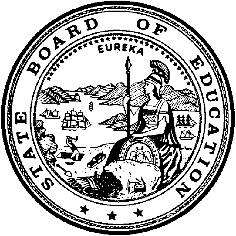 California Department of EducationExecutive OfficeSBE-003 (REV. 11/2017)imb-adad-sept20item02California State Board of Education
September 2020 Agenda
Item #07SubjectRequest for Waiver Under Every Student Succeeds Act, Code of Federal Regulations Section 200.6(c)(4) to Waive the 1.0 Percent Threshold for the 2020–2021 California Alternate Assessments for English Language Arts/Literacy, Mathematics, and Science.Type of ActionAction, Information.Summary of the Issue(s)Title I of the Elementary and Secondary Education Act of 1965, as amended by the Every Student Succeeds Act, 20 United States Code Section 6311(b)(2)(D)(i)(I) mandates that states are to comply with a statewide participation rate that does not exceed the 1.0 percent participation threshold of eligible students on the alternate assessments based on alternate academic achievements standards (AA-AAAS). Local educational agencies (LEAs) are not required to comply with the 1.0 percent participation threshold at the local level. However, prior to 2019–2020, LEAs were required to report to the California Department of Education (CDE) only if they expected to exceed the 1.0 percent participation threshold and provide justification through an annual survey. Information regarding the survey can be found on the 1.0 Percent Threshold on Alternate Assessments web page, located at https://www.cde.ca.gov/ta/tg/ca/caaonepercent.asp. In March 2019, the CDE submitted assessment data for the 2017–2018 school year to the U.S. Department of Education (ED) that indicated alternate assessment participation rates had exceeded the 1.0 percent participation threshold for English reading/language arts, mathematics, and science. This was shared with the California State Board of Education (SBE) in an August 2019 Information Memorandum, which included a mandatory state plan to come into compliance with the 1.0 percent participation threshold.For the 2018–2019 school year, California also experienced alternate assessment participation rates greater than 1.0 percent for English reading/language arts, mathematics, and science. In addition, assessment participation rates in the state were lower than 95 percent for all students in science, and lower than 95 percent for students with disabilities in reading/language arts, mathematics, and science in that same year. This information was shared with the SBE in an April 2020 Information Memorandum, which included an update to the state plan to come into compliance with the 1.0 percent participation threshold.Based on the data from these two years, the CDE was anticipating that California would exceed the 1.0 percent threshold for 2019–2020. However in the spring of 2020, schools began operating remotely in California in response to California Governor Gavin Newsom’s Executive Order N-33-20, which issued a statewide order for Californians to stay home or at their place of residence to protect the health and well-being of all Californians and to mitigate the impact of coronavirus disease 2019 (COVID-19). On March 18, 2020, Governor Newsom issued Executive Order N-30-20 announcing California’s intent to pursue a federal waiver of testing requirements. State Superintendent of Public Instruction Tony Thurmond and SBE President Linda Darling-Hammond submitted, on behalf of the CDE and SBE, a waiver for the assessment requirements in Elementary and Secondary Education Act (ESEA) Section 1111(b)(2) for the 2019–2020 school year, which was approved by the U.S. Department of Education on March 27, 2020.Although the ED granted California’s federal assessment waiver for the 2019–2020 school year, considering the testing data from the 2017–2018 and 2018–2019 school years, and an unclear future amidst the impact of COVID-19 on assessment in the 2020–2021 school year, the CDE still anticipates that California will exceed the 1.0 percent threshold for the 2020–2021 school year. Pursuant to Code of Federal Regulations, Title 34 (34 CFR), Section 200.6(c)(4), a state may request a waiver of the 1.0 percent participation threshold for AA-AAAS. California will show it is responsive to exceeding the 1.0 percent threshold for the 2018–2019 and the 2020–2021 school years. Attachment 1 includes a waiver package the CDE has prepared to submit to the ED for the 2020–2021 school year to meet compliance with federal regulations. The waiver package includes a response to all requirements set forth by 34 CFR Section 200.6(c)(4), including the following:Waiver submission at least 90 days prior to the start of the state’s testing windowProvision of state-level alternate assessment data from the current or previous school year, by subgroup and participation percentageAssurances related to state guidelines for identification of students to participate in alternate assessments and disproportionalityA timeline and plan to come into compliance with the 1.0 percent participation thresholdRecommendationThe CDE requests approval to submit to the ED a waiver to exceed the 1.0 percent threshold of participation in the California Alternate Assessments for English language arts/literacy, mathematics, and science in the 2020–2021 school year based on alternate achievement standards. Summary of Previous State Board of Education Discussion and ActionIn April 2020, the CDE provided the SBE with the notification from the ED, Office of Elementary and Secondary Education, which indicated that the state had exceeded the 1.0 percent threshold of students taking AA-AAAS. In addition, the CDE provided the SBE with the CDE’s response, which included an update to the plan to come into compliance (https://www.cde.ca.gov/be/pn/im/documents/apr20memoadad02.docx). In August 2019, the CDE provided the SBE with the notification from the ED, Office of Elementary and Secondary Education, which indicated that the state had exceeded the 1.0 percent threshold of students taking AA-AAAS. In addition, the CDE provided the SBE with the CDE’s response, which included a plan to come into compliance (https://www.cde.ca.gov/be/pn/im/documents/memo-pptb-adad-aug19item03.docx).Fiscal AnalysisAny state or local educational agency that does not abide by the mandates or provisions of the ESEA is at risk of the withholding Title I, Part A State administrative funds by the ED. No consequential dollar amount has been specified to date by the ED.AttachmentAttachment 1: California Department of Education Alternate Assessment Aligned with Alternate Academic Achievement Standards 1.0 Percent Threshold Waiver Request (20 Pages).California Department of Education
Alternate Assessment Aligned with Alternate Academic Achievement Standards
1.0 Percent Threshold Waiver Request
Pursuant to Code of Federal Regulations, Title 34, Section 200.6 (c)(4)July 8, 2020The California Department of Education (CDE) has adopted alternate academic achievement standards for students with the most significant cognitive disabilities. The CDE has developed alternate assessments based on alternate academic achievements standards (AA-AAAS). Code of Federal Regulations, Title 34 (34 CFR), Section 200.6 (c)(4) requires that, for each subject for which assessments are administered, the total number of students assessed in that subject with an AA-AAAS may not exceed 1.0 percent of the total number of students in California who are assessed in that subject.After reviewing data from multiple years and assessing the current impact and potential risk impact, the CDE has determined that participation in California’s AA-AAAS for reading/language arts, mathematics, and science is over the 1.0 percent of the total number of students assessed in those subjects for the 2018–2019 school year and would have likely been over 1.0 percent for the 2019–2020 school year had statewide testing not been suspended in March 2020. The CDE is submitting this request that the Secretary waive the threshold under 34 CFR Section 200.6 (c)(2) for reading/language arts and mathematics, and science pursuant to 34 CFR Section 200.6 (c)(4) for the 2020–21 school year.State Testing Window; Requirement 1The California Alternate Assessments (CAAs) include California’s AA-AAAS for reading/language arts, mathematics, and science. The testing window for reading/language arts and mathematics assessments will open either on January 12, 2021, or at 66 percent through the LEA’s academic school year per California Education Code (EC) Section 855(a)(1).The opening of the reading/language arts and mathematics summative assessment window: on January 12, 2021, or at 66 percent of the LEA’s academic school year.Ninety days prior to January 12, 2021, is October 12, 2020; therefore, this waiver request meets the 90-day requirement.The testing window for California’s AA-AAAS for science will open on September 1, 2020.The CAA for science testing window opened September 1, 2020, per EC 855(a)(2). Ninety days prior to September 1, 2020, is June 3, 2020; therefore, this waiver request does not meet the 90-day requirement.To view the 2020–2021 testing schedule for the CAAs, refer to the information found at https://www.cde.ca.gov/ta/tg/ai/documents/calassesssystem.pdf.State-Level Data on Participation in AA-AAAS in Subject Area by Subgroup; Requirement 2(A)Tables 1, 2, and 3, below, present CAA participation rates for reading/language arts, mathematics, and science for all students and by subgroup in 2018–19.Table 1. Alternate Assessment Participation Rates for 2018–19 Reading/Language Arts Table 2. Alternate Assessment Participation Rates for 2018–2019 MathematicsTable 3. Alternate Assessment Participation Rates for 2018–2019 Science State-Level Data Showing 95 Percent Participation Overall and Students with Disabilities Subgroup; Requirement 2(B) California adheres to the federal participation requirement, which is set for 95 percent participation on each assessment. However, California did not meet the 95 percent requirement in 2018–19. Refer to Table 4 for the participation rates.Table 4 (Requirement 2B). 2018–19 Participation Rate of All Students and Students with Disabilities One significant change in policy had an impact on the identification of students who would be administered the Science assessments. On July 24, 2018, the California Longitudinal Pupil Achievement Data System (CALPADS) implemented a change to one category of students in the age group of eighteen to twenty-two-years. Students in that age group who had been categorized as “UNGRADED” were changed to “grade 12” for enrollment. The removal of “UNGRADED” in the CALPADS enrollment category resulted in an increase of 3,817 students enrolled in grade 12 becoming eligible for assessment in Science. Further data analysis of this specific population revealed an unusually high rate of Parent Guardian Exemptions (PGE) and students Not Tested (NT) within the group. Table 4B presents the overall number of students within this age group eligible for assessment, PGEs, Not Tested Due to Medical Emergency (NTE), and NTs. Additional comparisons of participation rates, both with and without this group, indicate that the overall participation rate for Science would have been significantly higher without the inclusion of this group.Table 4B. 2019 Participation Rate Comparison of All Students and 12+ StudentsState Assurance; Requirement 3(A)In this request, the CDE is providing assurance that it has verified that every LEA that the state anticipates will assess more than 1.0 percent of eligible students in a subject assessed by the CAAs (reading/language arts, mathematics, and science) followed the state’s participation guidelines and will address any disproportionality. More information on disproportionality can be found in the following section.In analyzing the data for 2018–19, the CDE identified and notified 178 out of 1,794 LEAs that would exceed the 1.0 percent participation threshold in any subject for which the AA-AAAS are administered. The CDE required all LEAs receiving the notice to submit a verification form to the CDE that included the following assurances:The individualized education program (IEP) teams correctly identified students with the most significant cognitive disabilities, following state criteria and participation guidelines. The LEAs will measure the achievement of at least 95 percent of all students, including students with disabilities in all grades for which an assessment is required. Eligible students participating in the CAAs have been receiving instruction according to the California Alternate Achievement Standards.The LEA will inform parents/guardians of students with the most significant cognitive disabilities that their child(ren) will participate in the CAAs and will inform parents/guardians of the implications of participation in the CAAs.The LEA will address any disproportionality in the percentage of students in any subgroup taking the CAAs.State Assurance to Address Disproportionality of Student Participation in the AA-AAAS; Requirement 3(B) The CDE will continue to address disproportionality in the percentage of students in any subgroup taking the CAAs through multiple activities, described as follows:Calculating and analyzing participation rates among subgroups at the state levelIdentifying subgroups overrepresented in the CAA participation countReviewing LEA justifications and data to identify unusual patterns and high participation rates across subgroupsAnalyzing subgroup data over time to identify trends in subgroup participation with the goal of decreasing disproportionalityContinuing support and guidance for appropriate use for the participation guidelines for California’s alternate assessments Revising and posting updated participation guidelines as well as any supporting documents. Engaging with stakeholder groups to address disproportionality Reporting assessment data publiclyIn addition, California will continue its efforts with the following:Participation in the National Center on Educational Outcomes (NCEO), 1% Community of Practice (CoP), meetings; a cooperative with the Research to Practice Division, Office of Special Education Programs, U.S. Department of Education. The CoP is a collaboration of state education agencies working to address compliance with 1% rules. The information gathered at these meetings will facilitate California’s communications to LEAs that have been identified as having exceeded the 1.0 percent threshold. Participation in the NCEO meetings will continue to support California’s ongoing efforts to move toward compliance. Use the State Assessment Metric Interface (SAMI) within our Test Operations Management System, which is accessed by local assessment coordinators and the CDE, for real-time monitoring of the percentage of AA-AAAS-based testing in the state and for facilitating interaction with LEAs during the testing window. California created the SAMI in coordination with its assessment contractor, the Educational Testing Service. The CDE will continue to monitor samples of students to ensure that students with disabilities are given the accessibility supports required by their IEP. The review will include a comparison of the accessibility supports in their IEP and the supports made available to the student on California Assessment of Student Performance and Progress tests, including Smarter Balanced. Once an LEA is selected for a monitoring activity, student files are randomly selected for review. The CDE anticipates reviewing 350 student files annually. LEAs with noncompliance identified will be required to go through a corrective action process.The CDE also will continue to annually monitor alternate assessment data. LEAs that exceed the 1.0 percent threshold will be required to provide the CDE with detailed justification. Monitoring data will be used to develop targeted, content-specific training and support aimed at addressing each LEA’s unique needs. The CDE will continue to provide professional learning opportunities (https://www.cde.ca.gov/ta/tg/ca/caaiepteamrev.asp) and resources (https://www.cde.ca.gov/ta/tg/sa/documents/iepedresource.pdf) for IEP team members and other educators, particularly on the nature of the alternate assessment and the students who are eligible to participate under the California Alternate Assessment Decision Confirmation Worksheet (https://www.cde.ca.gov/ta/tg/ca/documents/altassessmentdecision.pdf).California is committed to ensuring that all of its students with disabilities are assessed appropriately and will continue to provide monitoring and technical assistance in this regard. It looks forward to working with the ED to ensure ongoing compliance with federal law.Tables 6, 7, and 8, below, provide the data analysis related to Alternate Assessment Risk Ratio for Reading/Language Arts (Table 6), for Mathematics (Table 7), and for Science (Table 8).Table 6. Alternate Assessment Risk Ratio for 2018–19 Reading/Language ArtsTable 7. Alternate Assessment Risk Ratio for 2018–19 MathematicsTable 8. Alternate Assessment Risk Ratio for 2018–19 Science Plan and Timeline for Improving the Implementation of Participation Guidelines (and possibly revising definition of students with the most significant cognitive disabilities), Requirement 4(A)The CDE will annually monitor alternate assessment data. As part of the process to justify exceeding the 1 percent threshold, the CDE will contact all LEAs that exceed the one percent threshold, and they will be required to provide the CDE with detailed justification for having exceeded the one percent threshold. Data from the monitoring has already been used to develop targeted training on analyzing LEA data related to AA-AAAS participation, content-specific training, and support aimed at addressing each LEA’s unique needs. The CDE will provide professional learning opportunities for IEP team members and other educators, particularly on the nature of the alternate assessment and the students who are eligible to participate under the “California Alternate Assessment Decision Confirmation Worksheet.”The following supporting documents and guidance are made available to LEAs:Alternate Assessment Decision Confirmation Worksheet, located at: https://www.cde.ca.gov/ta/tg/ca/documents/altassessmentdecision.pdfAlternate Assessment IEP Team Guidance, located at: https://www.cde.ca.gov/ta/tg/ca/caaiepteamrev.aspAvailable Resources for the IEP Teams, located at: https://www.cde.ca.gov/ta/tg/sa/documents/iepedresource.pdfSubmit a Plan and Timeline by Which the State Will Take Additional Steps to Support and Provide Appropriate Oversight to Each LEA That the State Anticipates Will Assess More Than 1.0 Percent with the AA-AAAS; Requirement 4(B) The CDE will annually monitor and address all LEAs that have exceeded the 1 percent threshold on participation with the AA-AAAS. Current CDE procedures require all LEAs to report their specific participation rates, regardless of whether the LEA exceeded the threshold. The CDE will contact all LEAs that exceeded the 1 percent threshold and did not report, as well as the LEAs that reported appropriately. Information related to the appropriate identification of students, general IEP team guidance, and strategies for confirming and reducing participation rates will be provided to each LEA in question.Table 9. Plan and Timeline of Key Activities for Compliance with the 1.0 Percent Requirement for Alternate Assessments for the 2020–2021 School YearSubmit a Plan and Timeline by Which the State Will Address Any disproportionality in the percentage of the student take the AA-AAAS; Requirement 4(C) The CDE will determine whether a disproportionality of students taking the CAAs exists by doing a risk analysis of the participation of each of the following subgroups:1. Racial and Ethnic Groupsa. African Americanb. American Indian/Alaska Nativec. Asiand. Filipinoe. Hispanicf.  Pacific Islanderg. Two or more racesh. White2. English learner3. Migrant4. Economically disadvantaged5. Homeless6. Military7. Female8. Male To determine a risk for disproportionality for these various subgroups, the CDE will examine the participation in the CAAs of each subgroup, compared to the participation in the CAAs of students not in the subgroup. The analysis of this risk will identify whether any of the subgroups are more likely than others not in the subgroup to participate in the CAAs. Information from this analysis will provide the CDE with anticipated participation and potential risk of disproportionality of student subgroups taking the CAAs. In turn, this information will be used to provide the basis for contacting affected LEAs to provide continued oversight and monitoring.Student Subgroup# of Students Participating in Regular Assessment# of Students Participating in Alternate AssessmentTotal # of Students AssessedPercentage Participating in Alternate AssessmentAll students3,162,91037,4923,200,4021.17%African American167,4703,039170,5091.78%American Indian/Alaska Native15,66724115,9081.51%Asian294,1552,900297,0550.98%Filipino69,42098470,4041.40%Hispanic1,742,38221,4581,763,8401.22%Pacific Islander14,46916814,6371.15%Two or more races124,9221,226126,1480.97%White713,4847,179720,6631.0%Children with disabilities365,76537,492403,2579.30%Children without disabilities 2,797,14502,797,1450.0%English learners511,09411,157522,2512.14%Not English learners2,651,81626,3352,678,1510.98%Migrant25,34220625,5480.81%Not migrant3,137,56837,2863,174,8541.17%Economically disadvantaged1,928,94824,5521,953,5001.26%Not economically disadvantaged1,233,96212,9401,246,9021.04%Homeless113,3031,260114,5631.10%Not homeless3,049,60736,2323,085,8391.17%Military33,63429333,9270.86%Not military 3,129,27637,1993,166,4751.17%Female1,547,44512,1901,559,6350.78%Male1,615,46525,3021,640,7671.54%Student Subgroup# of Students Participating in Regular Assessment# of Students Participating in Alternate AssessmentTotal # of Students AssessedPercentage Participating in Alternate AssessmentAll students3,170,97137,3493,208,3201.16%African American166,8703,021169,8911.78%American Indian/Alaska Native15,62923815,8671.50%Asian296,8782,906299,7840.97%Filipino69,66598270,6471.39%Hispanic1,748,29821,3691,769,6671.21%Pacific Islander14,43016914,5991.16%Two or more races124,6851,218125,9030.97%White713,1687,148720,3160.99%Children with disabilities364,34137,349401,6909.30%Children without disabilities2,806,63002,806,6300.0%English learners523,95911,151535,1102.08%Not English learners2,647,01226,1982,673,2100.98%Migrant25,71620625,9220.79%Not migrant3,145,25537,1433,182,3981.17%Economically disadvantaged1,934,05124,4711,958,5221.25%Not economically disadvantaged1,236,92012,8781,249,7981.03%Homeless114,8011,260116,0611.09%Not homeless3,056,17036,0893,092,2591.17%Military33,58229133,8730.86%Not military3,137,38937,0583,174,4471.17%Female1,550,88912,1361,563,0250.78%Male1,620,08225,2131,645,2951.53%Student Subgroup# of Students Participating in Regular Assessment# of Students Participating in Alternate AssessmentTotal # of Students AssessedPercentage Participating in Alternate AssessmentAll students1,474,99419,1621,494,1561.28%African American77,9191,55779,4761.96%American Indian/Alaska Native7,4671117,5781.46%Asian140,9571,564142,5211.10%Filipino36,87556837,4431.52%Hispanic801,41810,543811,9611.30%Pacific Islander6,8551026,9571.47%Two or more races53,19959053,7891.10%White341,4993,995345,4941.16%Children with disabilities160,25819,162179,42010.68%Children without disabilities 1,314,73601,314,7360.0%English learners190,2975,103195,4002.61%Not English learners1,284,69714,0591,298,7561.08%Migrant11,45610411,5600.90%Not migrant1,463,53819,0581,482,5961.29%Economically disadvantaged876,39712,078888,4751.36%Not economically disadvantaged598,5977,084605,6811.17%Homeless50,62258551,2071.14%Not homeless1,424,37218,5771,442,9491.29%Military17,46218117,6431.03%Not military1,457,53218,9811,476,5131.29%Female723,1326,397729,5290.88%Male751,86212,765764,6271.67%Content AreaReading/language artsMathematicsScienceStudents Tested3,200,4023,208,3201,494,156Students Required to Test3,297,1863,297,1861,587,963Percent Achievement Measured for all Students97.1%97.3%94.5%Students with Disabilities Tested403,257401,690179,420Students with Disabilities Required to Test427,329427,329171,397Percent Achievement Measured for Students with Disabilities94.4%94.0%87.8%CAA SciencePopulationTestedPGE%NTE%Not Tested%Enrollment (ALL)23,97019,1621,2425.1960.50347014.4Enrollment 12+3,8172,5643268.5290.7589823.5Target SubgroupComparison GroupPercentage of Target Subgroup Participating in Alternate Assessment Percent of Comparison Subgroup Participating in Alternate AssessmentRisk RatioAfrican AmericanAll other races1.78%1.14%1.5614American Indian/Alaska NativeAll other races1.51%1.17%1.2906AsianAll other races0.98%1.19%0.8235FilipinoAll other races1.40%1.17%1.1966HispanicAll other races1.22%1.12%1.0892Pacific IslanderAll other races1.15%1.17%0.9830Two or more racesAll other races0.97%1.18%0.8220WhiteAll other races1.0%1.22%0.8197English learnerAll not English learners2.14%0.98%2.1837Not English learnerAll English learners0.98%2.14%0.4579MigrantAll not migrant0.81%1.17%0.6923Not migrantAll migrant1.17%0.81%1.4444Economically disadvantagedAll not economically disadvantaged1.26%1.04%1.2115Not economically disadvantagedEconomically disadvantaged1.04%1.26%0.8253HomelessAll not homeless1.10%1.17%0.9402Not homelessAll homeless1.17%1.10%1.0636MilitaryAll not military0.86%1.17%0.7350Not militaryAll military1.17%0.86%1.3605FemaleAll male0.78%1.54%0.5065MaleAll female1.54%0.78%1.9744Target SubgroupComparison GroupPercentage of Target Subgroup Participating in Alternate Assessment Percent of Comparison Subgroup Participating in Alternate AssessmentRisk RatioAfrican AmericanAll other races1.78%1.13%1.5752American Indian/Alaska NativeAll other races1.50%1.16%1.2931AsianAll other races0.97%1.18%0.8220FilipinoAll other races1.39%1.16%1.1983HispanicAll other races1.21%1.11%1.0900Pacific IslanderAll other races1.16%1.16%1.0000Two or more racesAll other races0.97%1.17%0.8291WhiteAll other races0.99%1.21%0.8182English learnerAll not English learners2.08%0.98%2.1224Not English learnerAll English learners0.98%2.08%0.4712MigrantAll not migrant0.79%1.17%0.6752Not migrantAll migrant1.17%0.79%1.4810Economically disadvantagedAll not economically disadvantaged1.25%1.03%1.2136Not economically disadvantagedEconomically disadvantaged1.03%1.25%0.824HomelessAll not homeless1.09%1.17%0.9316Not homelessAll homeless1.17%1.09%1.0734MilitaryAll not military0.86%1.17%0.7350Not militaryAll military1.17%0.86%1.3605FemaleAll male0.78%1.53%0.5098MaleAll female1.53%0.78%1.9615Target SubgroupComparison GroupPercentage of Target Subgroup Participating in Alternate Assessment Percent of Comparison Subgroup Participating in Alternate AssessmentRisk RatioAfrican AmericanAll other races1.96%1.24%1.5806American Indian/Alaska NativeAll other races1.46%1.28%1.1406AsianAll other races1.10%1.30%0.8462FilipinoAll other races1.52%1.28%1.1875HispanicAll other races1.30%1.26%1.0317Pacific IslanderAll other races1.47%1.28%1.1484Two or more racesAll other races1.10%1.29%0.8527WhiteAll other races1.16%1.32%0.8788English learnerAll not English learners2.61%1.08%2.4167Not English learnerAll English learners1.08%2.61%0.4138MigrantAll not migrant0.90%1.29%0.6977Not migrantAll migrant1.29%0.90%1.4333Economically disadvantagedAll not economically disadvantaged1.36%1.17%1.1624Not economically disadvantagedEconomically disadvantaged1.17%1.36%0.8603HomelessAll not homeless1.14%1.29%0.8837Not homelessAll homeless1.29%1.14%1.1316MilitaryAll not military1.03%1.29%0.7984Not militaryAll military1.29%1.03%1.2524FemaleAll male0.88%1.67%0.5269MaleAll female1.67%0.88%1.8977Description of Activity2019 Completion Date2019 Completion Status2020 Completion DatePresentation of ED notification letter to the Advisory Commission for Special Education for awareness and inputJune 2019CompletedJune 2020Analysis of assessment data to identify LEAs that exceeded the 1.0 percent threshold and did not complete the 1.0 Percent Threshold Survey; notification to LEAs of their responsibility to report and provide justificationJune–August 2019Three-year Analysis CompletedJune–August 2020Presentation of 1.0 percent threshold requirements to LEA coordinators at the annual statewide assessment information meetingsAugust 2019CompletedAugust 2019Notification to LEA superintendents about the requirement to test all students and the importance of reporting and providing justification for potentially exceeding the 1.0 percent thresholdSeptember 2019CompletedSeptember 2019Administration of the 1.0 Percent Threshold Survey to LEAsFall 2019https://www.cde.ca.gov/ta/tg/ca/caaonepercent.asp Fall 2020Submission of a 2019–20 application for the 1.0 percent threshold waiver if a review of the 1.0 Percent Threshold Survey data indicates a need for such a requestDecember 2019May 2020December 2020, if necessaryReview of guidelines and provision of guidance, during pretest workshops throughout the state, on participation in the AA-AAAS to ensure appropriate identification of students for alternate assessmentsSeptember 2019–February 2020CompletedSeptember 2020–February 2021